INDICAÇÃO Nº                  Assunto: Solicita ao Sr. Prefeito Municipal que designe ao setor competente a troca de um dos toldos na EMEB “Anna Abreu”.Senhor Presidente,CONSIDERANDO, que o toldo em questão está sob risco de cair, gerando insegurança às crianças e as demais pessoas que transitam abaixo do mesmo.INDICO, ao Sr. Prefeito Municipal, nos termos do Regimento Interno desta Casa de Leis, que se digne Sua Excelência determinar ao setor competente da Administração que providencie a troca do toldo em local que especifica.                                     SALA DAS SESSÕES, 11 de outubro de 2017.SÉRGIO LUIS RODRIGUESVereador – PPS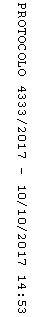 